ส่วนที่ 3 :แบบรายงานผลการดำเนินแผนงาน/โครงการ/กิจกรรม ที่ได้รับงบประมาณสนับสนุนจากกองทุนหลักประกันสุขภาพ (สำหรับผู้เสนอแผนงาน/โครงการ/กิจกรรม ลงรายละเอียดเมื่อเสร็จสิ้นการดำเนินงาน)ชื่อแผนงาน/โครงการ/กิจกรรม ..........................................................................................................ผลการดำเนินงานกิจกรรมที่1 จัดประชุมสหวิชาชีพและหมอครอบครัวในการดูแลผู้สูงอายุ ผู้พิการ และผู้มีภาวะพึ่งพิงระยะยาวประชุมทีมสหวิชาชีพและหมอครอบครัว ในประเด็นดังนี้ ( 2 ครั้ง ) จำนวน 10 คนระบบการดำเนินงานดูแลระยะยาวสำหรับผู้ที่มีภาวะพึ่งพิงในการจัดการสุขภาพอย่างมีส่วนร่วมของภาคีเครือข่ายการวางแผนการทำงาน แผนปฏิบัติการการดูแลระยะยาว-จัดระบบการให้บริการเยี่ยมบ้านในผู้สูงอายุที่ต้องได้รับการดูแล-ประสานบุคลากรทีมสหวิชาชีพ เครือข่ายการเยี่ยมบ้าน-ทบทวนมาตรฐาน/ทักษะการออกเยี่ยมบ้าน-จัดเตรียมข้อมูลผู้ที่ต้องได้รับการดูแล รวบรวมข้อมูล วิเคราะห์ข้อมูลจากการคัดกรอง และจัดทีมหมอ ครอบครัวร่วมกับโรงพยาบาลส่งเสริมสุขภาพตำบลนาทับ โรงพยาบาลส่งเสริมสุขภาพตำบลนาเสมียนและโรงพยาบาลจะนะ ดำเนินการประเมินผู้ที่มีภาวะพึ่งพิงตามแบบประเมินความสามารถในการดำเนินชีวิตประจำวันตามดัชนีบาร์เธลเอดีแอล (Barthel ADL Index) และแบ่งกลุ่มผู้มีภาวะพึ่งพิง ออกเป็น 4 กลุ่มตามความต้องการการบริการด้านสาธารณสุข-สรุปประเมินผลการดำเนินงานร่วมกับ ทต.นาทับ โรงพยาบาลส่งเสริมสุขภาพตำบลนาทับ โรงพยาบาล-ส่งเสริมสุขภาพตำบลนาเสมียนและโรงพยาบาลจะนะ เพื่อพัฒนาระบบการดำเนินการดูแลระยะยาวด้านสาธารณสุขสำหรับผู้มีภาวะพึ่งพิง เพื่อให้เกิดความยั่งยืนและต่อเนื่องในพื้นที่ต่อไปมีรายละเอียดค่าใช้จ่ายดังนี้-ค่าอาหารว่างและเครื่องดื่ม จำนวน 20 ุชุด ๆละ 25 บาท จำนวน 2 ครั้ง เป็นเงิน 1,000 บาทกิจกรรมที่ 2 จัดอบรมผู้ดูแลผู้มีภาวะพึ่งพิง (Caregiver) หลักสูตร 70 ชั่วโมง ของกรมอนามัย กระทรวงสาธารณสุขรายละเอียดกิจกรรม/งบประมาณ/อื่นๆ-จัดอบรม Caregiverจำนวน 27 คน โดยแบ่งการฝึกอบรมเป็นภาคทฤษฎีและฝึกปฏิบัติในห้องเรียนและชุมชนและในสถานบริการ จำนวน 8 วันทฤษฎี 30 ชั่วโมงปฏิบัติในห้องเรียน 20 ชั่วโมง รวม 50 ชั่วโมง, ฝึกปฏิบัติในสถานพยาบาล12 ชั่วโมง และฝึกปฏิบัติในชุมชน10ชั่วโมง-การเตรียมความพร้อมก่อนการจัดอบรม-จัดทำคู่มือ สำหรับ Caregiver-จัดทำแบบสอบถาม สำหรับ Caregiver-คัดเลือก Caregiver เข้าอบรม-เตรียมแบบสรุปผลการติดตาม/การดำเนินงาน/ปัญหาอุปสรรคการทำงานของ Care giver-กิจกรรมการอบรม ประเมินความรู้และทักษะของCaregiver ก่อน - หลังการอบรมประเมินเกี่ยวกับการดูแลผู้มีภาวะพึ่งพิงจัดทำทะเบียน/ทำเนียบ Care giver และ สนับสนุนการดำเนินงานของ Caregiverผู้เข้าอบรม 27 คน วิทยากร 1 คน คณะทำงาน 2 คน รวม 30 คน มีรายละเอียดค่าใช้จ่าย ดังนี้-ค่าอาหารกลางวันผู้เข้ารับการอบรม ,วิทยากร และคณะทำงาน จำนวน 30 คน ๆ ละ 50 บาท/มื้อ จำนวน 8 มื้อ เป็นเงิน 12,000 บาท-ค่าอาหารว่างและเครื่องดื่มผู้เข้าอบรม, วิทยากรและคณะทำงาน 30 คนๆละ 25 บาทต่อมื้อ จำนวน 16 มื้อ เป็นเงิน 12,000 บาท-ค่าเอกสารประกอบการอบรม 27 เล่ม x 100 บาทเป็นเงิน 2,700 บาท-ค่าป้ายไวนิล ขนาด 2 x 2.5 เมตร รวม 5 ต.ร.ม.ๆละ 120 บาทเป็นเงิน 600 บาท-ค่าตอบแทนวิทยากร (ภาคทฤษฎีและฝึกปฏิบัติในห้องเรียน) จำนวน 50 ชั่วโมงๆ ละ 600 บาท (อบรมรวม 2 กองทุนมี ทต.นาทับ และตลิ่งชัน เฉลี่ยกองทุนละ 300 บาท) รวมเป็นเงิน 15,000 บาท-ค่าตอบแทนวิทยากร (ภาคปฏิบัติใน รพ.สต.และชุมชน รวม 22 ชม.) รับผิดชอบจำนวน 22 ชั่วโมง ๆละ 600 บาท รวมเป็นเงิน 13,200บาท-ค่าประกาศนียบัตรพร้อมกรอบ จำนวน 27 ชุด ๆ ละ120 บาท เป็นเงิน 3,240 บาท-ค่ากระเป๋าใส่เอกสาร จำนวน 27 ใบๆ ละ 250 บาทเป็นเงิน 6,750 บาท-ค่าเดินทางสำหรับผู้เข้าอบรม จำนวน 27 คน วันละ 150 บาท จำนวน 10 วันเป็นเงิน 40,500 บาท-ค่าห้องประชุมตลอดการอบรมตามหลักสูตรกองทุนละ 1,000 บาทกิจกรรมที่ 3 ประชุมคณะทำงานและผู้เกี่ยวข้องสรุปผลการดำเนินงานรายละเอียดกิจกรรม/งบประมาณ/อื่นๆ-ประชุมผู้เกี่ยวข้องสรุปผลการดำเนินงาน-ค่าอาหารว่างและเครื่องดื่ม จำนวน 20 คน ๆละ 25 บาท เป็นเงิน 500 บาท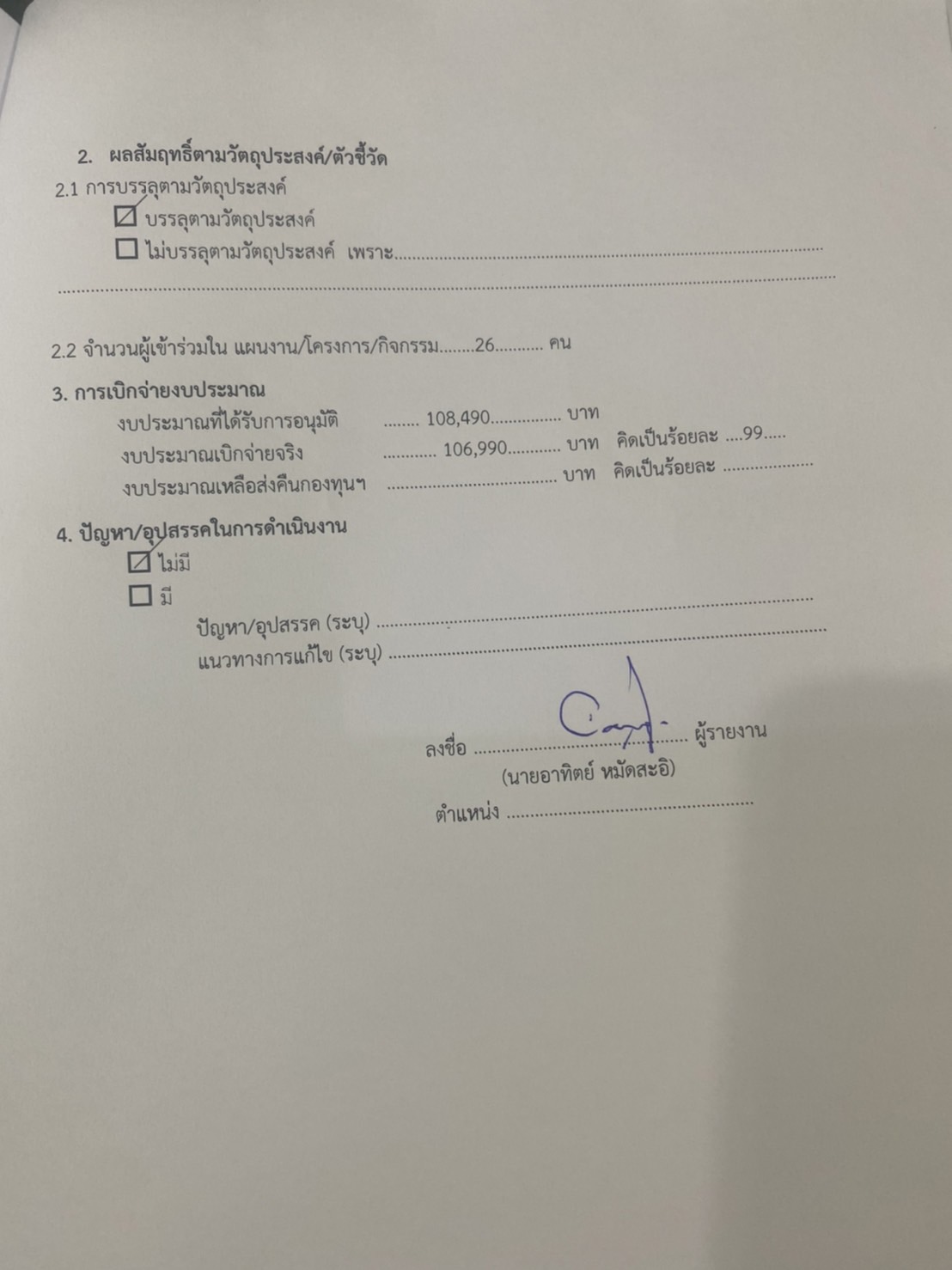 